FUNDAÇÃO EDUCACIONAL CLAUDINO FRANCIO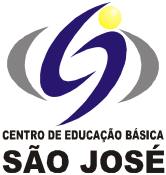 CENTRO DE EDUCAÇÃO BÁSICA SÃO JOSÉ                Roteiro de Estudo Semanal  5º ano A Professora Lia       Conteúdo Programático de 27 de julho a 01 de agosto.Senhores Pais, Conforme comunicado enviado no dia 10 de julho, na próxima semana retornaremos com as aulas presenciais, seguindo o Plano de Contingência. Os alunos que já entregaram o termo na secretaria acompanharão as aulas presenciais todos os dias das 7h às 11h. Os alunos do grupo de risco ou que optarem por permanecer em casa deverão acompanhar a transmissão das aulas on-line das 7h às 11h, seguindo o Roteiro de Estudos.Este é o link FIXO para todas as aulas, todos os dias: https://meet.google.com/mmo-mxsg-wef?authuser=0&hs=122                                                                                                                                                                                             Atenciosamente,Equipe Pedagógica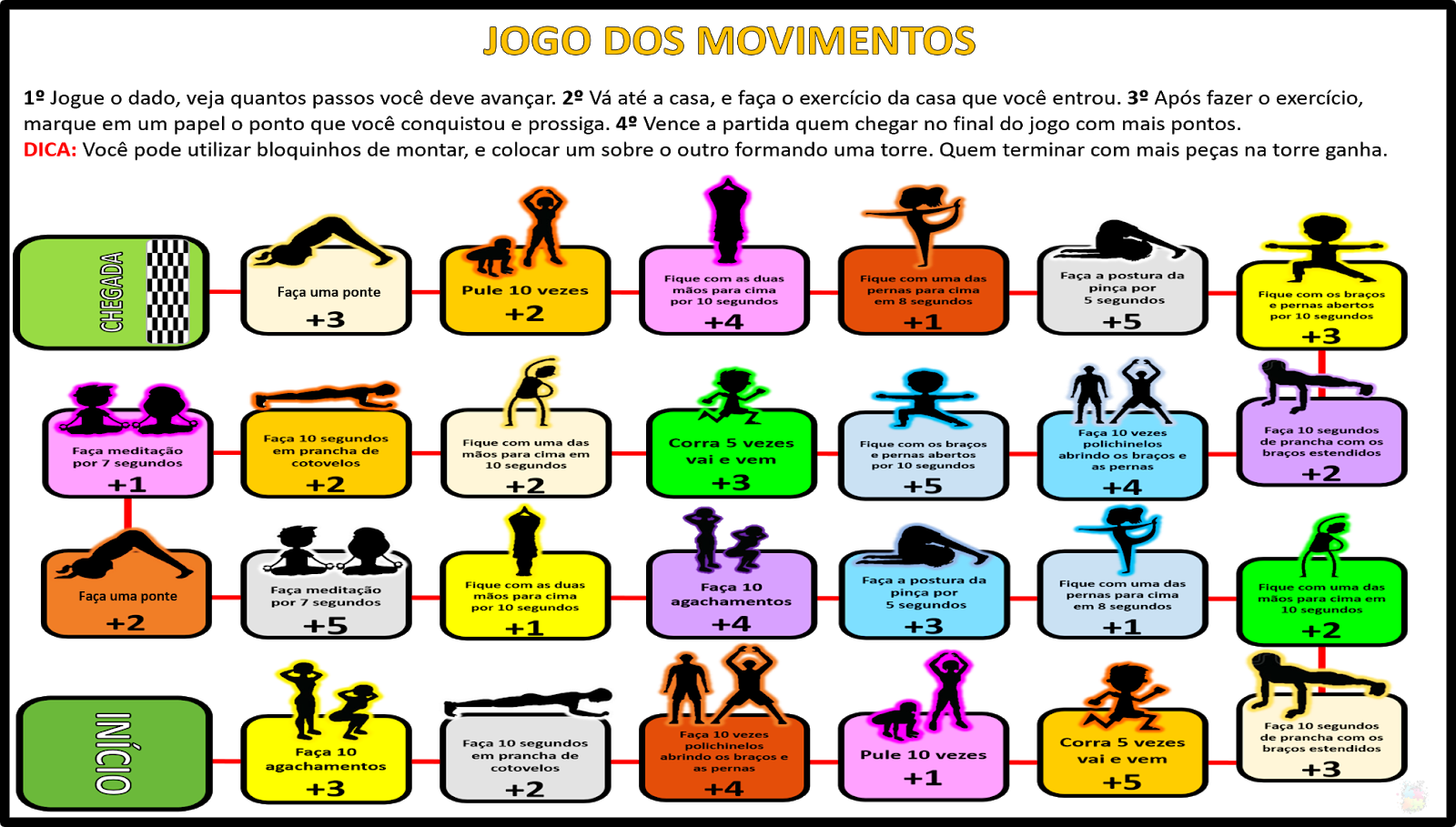 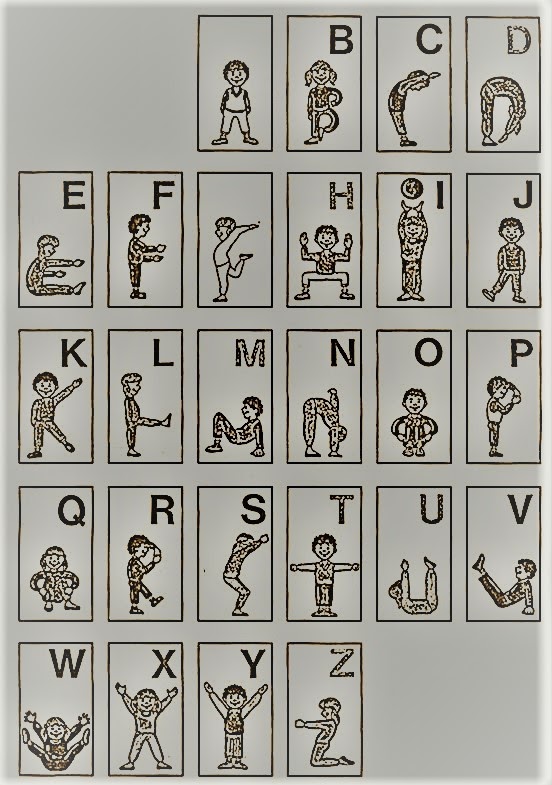                                                                                  27/07/2020                                                                                 27/07/2020                                                                                 27/07/2020HORÁRIOSEGUNDACONTEÚDOS7h – 7h50MATEMÁTICAUnidade 8 Misturas e substâncias. - A partir da página 169.★        Corrigir a lição 13.7h50 – 8h40MATEMÁTICAUnidade 8 Misturas e substâncias. INTERVALOSERÁ  EM SALA DE AULA9h - 9h50MATEMÁTICAUnidade 8 Misturas e substâncias. 9h50 -10h40PORTUGUÊSUnidade 4 O fantástico  Roald Dahl.  -  Análise e reflexão sobre a língua. - Ortografia. Palavras com o mesmo som, mas com grafia e significados diferentes.★        Corrigir a lição 12.★        Lição de casa 13.10h40 - 11hPORTUGUÊSUnidade 4 O fantástico  Roald Dahl.  -  Análise e reflexão sobre a língua. - Ortografia. Palavras com o mesmo som, mas com grafia e significados diferentes.28/07/202028/07/202028/07/2020HORÁRIOTERÇACONTEÚDOS7h – 7h50MÚSICAConversaremos sobre a música como forma de protesto, a partir da página 27. 7h50 – 8h40ARTESAtividade interdisciplinar Português, Matemática e Artes Simetria a arte de desenhar e recortar observando Padrões e proporções.  INTERVALOINTERVALOSERÁ  EM SALA DE AULA9h - 9h50INGLÊS LUCIANARevisão para a prova. Material Impresso.9h - 9h50INGLÊS LUCIANARevisão para a prova. Material Impresso.9h50 -10h40MATEMÁTICAUnidade 8 Misturas e substâncias.★        Lição de casa 14.10h40 - 11hMATEMÁTICAUnidade 8 Misturas e substâncias.29/07/202029/07/202029/07/2020HORÁRIOQUARTACONTEÚDOS7h – 7h50MATEMÁTICAUnidade 8 Misturas e substâncias.★        Corrigir lição de casa 14.7h50 – 8h40MATEMÁTICAUnidade 8 Misturas e substâncias.INTERVALOSERÁ  EM SALA DE AULA9h - 9h50PORTUGUÊSUnidade 4 O fantástico  Roald Dahl.  -  Análise e reflexão sobre a língua. - Ortografia. Palavras com o mesmo som, mas com grafia e significados diferentes.★        Corrigir a lição 13.★        Lição de casa 14.9h - 9h50PORTUGUÊSUnidade 4 O fantástico  Roald Dahl.  -  Análise e reflexão sobre a língua. - Ortografia. Palavras com o mesmo som, mas com grafia e significados diferentes.★        Corrigir a lição 13.★        Lição de casa 14.9h50 -10h40PORTUGUÊSUnidade 4 O fantástico  Roald Dahl.  -  Análise e reflexão sobre a língua. - Ortografia. Palavras com o mesmo som, mas com grafia e significados diferentes.10h40 - 11hPORTUGUÊSUnidade 4 O fantástico  Roald Dahl.  -  Análise e reflexão sobre a língua. - Ortografia. Palavras com o mesmo som, mas com grafia e significados diferentes.30/07/202030/07/202030/07/2020HORÁRIOQUINTACONTEÚDOS7h – 7h50PORTUGUÊSUnidade 4 O fantástico  Roald Dahl.  -  Análise e reflexão sobre a língua. - Ortografia. Palavras com o mesmo som, mas com grafia e significados diferentes.★        Corrigir a lição 14.★        Lição de casa 15.7h50 – 8h40REC AQUÁTICAAtividade: Jogo do movimentoRealização da atividade: De acordo com o tabuleiro do jogo, e a partir de um sorteio, cada aluno deverá realizar a atividade descrita na imagem, e anotar a sua pontuação. Vence o jogo quem conseguir fazer a maior pontuação. Material: Papel e caneta para anotar a sua pontuação.INTERVALOSERÁ  EM SALA DE AULA9h - 9h50PORTUGUÊSUnidade 4 O fantástico  Roald Dahl.  -  Análise e reflexão sobre a língua. - Ortografia. Palavras com o mesmo som, mas com grafia e significados diferentes.9h50 -10h40CIÊNCIASUnidade 2 O planeta Terra no Sistema Solar. ★        Lição de casa 04 e 05.10h40 - 11hCIÊNCIASUnidade 2 O planeta Terra no Sistema Solar.31/07/202031/07/202031/07/2020HORÁRIOSEXTACONTEÚDOS7h – 7h50HIST/GEOHistória Unidade  2 Aspectos culturais e sociais das antigas civilizações.7h50 – 8h40HIST/GEOHistória Unidade  2 Aspectos culturais e sociais das antigas civilizações.INTERVALOSERÁ  EM SALA DE AULA9h - 9h50HIST/GEOHistória Unidade  2 Aspectos culturais e sociais das antigas civilizações.9h - 9h50HIST/GEOHistória Unidade  2 Aspectos culturais e sociais das antigas civilizações.9h50 -10h40INGLÊS LUCIANAApostila a partir da pág. 28.10h40 - 11hEDUCAÇÃO FÍSICAAtividade: Alfabeto do movimentoRealização da atividade: De acordo com um sorteio, cada aluno irá escolher uma das letras, e todos deverão realizar o movimento correspondente.01/08/2020 - SÁBADO LETIVO Não haverá aula presencial, nem aula remota. Neste dia os alunos terão trabalho avaliativo para realizar em casa como reposição de aula do dia 22/04.01/08/2020 - SÁBADO LETIVO Não haverá aula presencial, nem aula remota. Neste dia os alunos terão trabalho avaliativo para realizar em casa como reposição de aula do dia 22/04.01/08/2020 - SÁBADO LETIVO Não haverá aula presencial, nem aula remota. Neste dia os alunos terão trabalho avaliativo para realizar em casa como reposição de aula do dia 22/04.HORÁRIOQUARTACONTEÚDOS7h – 7h50Trabalho de Língua Portuguesa  7h50 – 8h40Trabalho de Língua Portuguesa INTERVALO9h - 9h50Trabalho de Língua Portuguesa 9h - 9h50Trabalho de Língua Portuguesa 9h50 -10h40Trabalho de ciências - Encarte Astronômico.  10h40 - 11hTrabalho de ciências - Encarte Astronômico. 